After many difficult months for younger and older people, let’s make it anAUTUMN FOR ALL AGESFrom September to November 2020, let’s bring people of all ages together to share what makes us human – fun and games, sport and music, arts and crafts, gardening and IT, history and shaping the future, meaningful connections, talking about our concerns and hopesSocial distancing may still be with us but there’s a lot we can do together:OUTDOORS   enjoying sports and games, gardening, music and singingONLINE   keeping in touch by zoom and facetime, phone and videoON PAPER   sharing letters and poems, art and photos, stories and historyOK?   you will have lots of other ideas to make it an Autumn for All Ages – please share them with us and on social media. Thanks and enjoy!www.unitedforallages.com  @united4allages  #AllAgesMatter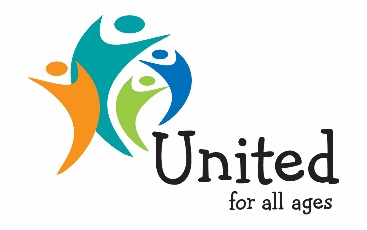 